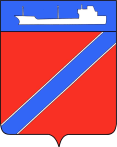 Совет Туапсинского городского поселенияТуапсинского районаР Е Ш Е Н И Еот 25 октября 2016 года                                                                  № 55.8город  ТуапсеО внесении изменений в решение Совета Туапсинского городского поселения Туапсинского района от 30 октября 2015 года № 44.9 «Об утверждении Прогнозного плана (программы) приватизации муниципального имущества в 2016 году»В соответствии с Федеральным законом от 06 октября 2003 года              № 131-ФЗ «Об общих принципах организации местного самоуправления в Российской Федерации», Федеральным законом от 21 декабря 2001 года          № 178-ФЗ «О приватизации государственного и муниципального имущества», решением Совета Туапсинского городского поселения от 03 сентября 2014 года № 28.4 «Об утверждении положения о порядке управления и распоряжения объектами муниципальной собственности Туапсинского городского поселения Туапсинского района», Совет Туапсинского городского поселения Туапсинского района РЕШИЛ:Внести в решение Совета Туапсинского городского поселения Туапсинского района от 30 октября 2015 года № 44.9 «Об утверждении Прогнозного плана (программы) приватизации муниципального имущества в 2016 году» следующие изменения:- исключить подпункты 1.2., 1.6., 1.12., 1.22. п.2.1. раздела II согласно приложению к настоящему решению.Настоящее решение вступает в силу со дня его официального опубликования. Председатель СоветаТуапсинского городского поселения	    		                            Е.А.ЯйлиГлава Туапсинскогогородского поселения				                                              А.В. ЧеховПриложениек решению Совета Туапсинского городского поселения Туапсинского района от 25.10.2016 № 55.8Переченьобъектов, подлежащих исключению из Прогнозного плана (Программы) приватизации муниципального имущества в 2016 годуНачальник отдела имущественных и земельных отношений                                                                                 М.А. Винтер№ п/пНаименование объекта Тип объектаАдрес Свидетельство о гос.регистрации права муниципальной собственностиСрок начала приватизации1.2.Нежилое помещение, состоящее из №№ 1-2,58-60, назначение: нежилое, площадь: общая 104,6 кв.м., этаж: цоколь № 1, литер: А, адрес: РФ, Краснодарский край, г. Туапсе, ул. Звездная, дом № 34Встроенно-пристроенноеул. Звездная, 3423 АИ № 423740I-II1.6.Административно-бытовое здание, назначение: нежилое, площадь: общая – 150,4 кв.м., литер: А, этажность: цоколь,1; Земельный участок, категория земель: земли населенных пунктов – эксплуатация нежилого помещения, площадь: 573 кв.м., ул. Чапаева, 2Встроенно-пристроенноеул.Чапаева, 223 АД №802484II-IV1.12.Нежилое помещение, состоящее из комнат № 1,2, назначение: нежилое, общей площадью 94,3 кв.м., литер: А, ул. Фрунзе, дом № 4Встроенно-пристроенноеул.Фрунзе, 423 АД № 114415II-IV1.22.Нежилое помещение, состоящее из комнаты № 4, назначение: нежилое, площадь: общая 25,4 кв.м., этаж: 1, ул. Звездная, дом № 41Встроенно-пристроенноеул. Звездная, 4123 АД № 545778III-IV